ANGLICKÝ JAZYKPovinný úkol k odevzdání:termín zadání: pondělí 8. 6. 2020termín odevzdání: sobota 13. 6. 2020vyučující: Ing. Věra BerkováMilí rodiče, milé děti, všem vám děkuji za vzornou spolupráci. Je moc milé, že se i po tak dlouhé době výuky na dálku držíte. Všechny úkoly jsou stále pečlivě vypracované a pokud nacházím chyby, tak jsou to jen drobnosti. Velkou radost mi dělají úkoly, které mi chodí téměř hned po vyvěšení na webových stránkách. POZOR!!! Online výuka. Hodiny budou nadále probíhat každé pondělí od 10.00 – 3.A, od 11.00 – 3.B a 3. C. a čtvrtek od 16.00 pro všechny, kteří se nemohou připojit v pondělí. Jen poprosím, ať si děti připraví učebnice, pracovní sešity a vytištěnou přípravu, aby nemusely nikam odbíhat. Tento týden se naučíme něco málo o domácích mazlíčcích – lekce 24 – My pet.  Nová slovní zásoba obsahuje oblíbené domácí mazlíčky a také se naučíme popsat svého mazlíčka.K procvičování slovní zásoby – na následujícím odkazu máte k dispozici slovíčka k procvičování, jen vyberte lekci a je tu spoustu možností, jak procvičit slovní zásobu: https://quizlet.com/class/14436714/doporučené stránky k poslechu a procvičování výslovnosti nové slovní zásoby:https://www.youtube.com/watch?v=pWepfJ-8XU0https://www.youtube.com/watch?v=_Ir0Mc6QiloHotové úkoly nafoťte a pošlete na gmail: vera.berkova@zsuj.cz. Do předmětu zprávy napište: Úkol č. 13 – 3.A/3.B/3.C - jméno žáka (např. Úkol č. 13 – 3. A – O. Berka).S pozdravem Věra Berková Theme: Unit 24 – My Pet  – Můj domácí mazlíčekškolní sešit: zapiš do školního sešitu následující text, nakresli obrázek svého domácího mazlíčka a popiš ho pomocí nedokončených vět. Protože i já mám domácího mazlíčka, připravila jsem vám pro inspiraci jako pomůcku popis našeho kocoura Kuby. Ten ale samozřejmě nepřepisuj. Pokud nemáš žádného skutečného domácího mazlíčka, zkus si představit zvířátko, které bys rád/a měl/a. 8th  JuneTheme: My pet…Můj domácí mazlíčekI have got a fish. – Mám rybičkuIt can swim. – Umí plavat.It likes water. Má ráda vodu. fish – rybičkabudgie – andulkacat – kočkadog – pesmouse (mn. č. mice) – myš (mn. č. myši)hamster – křečekguinea-pig – morčerabbit – králíkturtle – želvabird - ptákÚkol: Do školního sešitu namaluj svého domácího mazlíčka a zkus ho pomocí následujících nedokončených vět popsat. Kdybyste si nevěděli rady podívejte se na popis našeho kocoura Kuby.My pet ………………………………………………My name is…………………………………..……I have got a pet.Its name is……………….……………………….It is ………………………………………….………..It likes………………………………………………..It can ………………………………………..………And I love my pet…………………….………My pet Kuba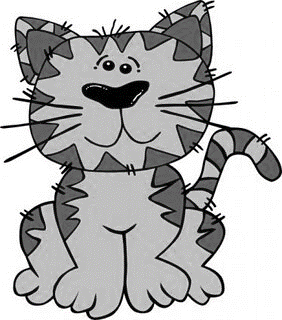 My name is Věra.I have got a pet. It is a cat.Its name is Kuba.It is light and dark grey.It likes mice and birds.It likes milk too.It can run and jump.And I love my pet Kuba.Můj mazlíček KubaJmenuji se VěraMám domácího mazlíčka.Je to kočka.Jmenuje se Kuba.Je světle a tmavě šedý.Má rád myši a ptáčky.Také má rád mléko.Umí běhat a skákat.A já miluji mého mazlíčka Kubu.Učebnice: str. 50 a 51/cv. 1, 2, 3 + přečíst a naučit se novou slovní zásobu dole na str. 50 a 51cv. 1: poslechni si nahrávku (č. 75), čti a rozhodni se, který obrázek je správný. cv. 2: poslechni si nahrávku (č. 76), zkus přečíst obrázkové povídání a přelož je do češtiny. cv. 3: a teď si trochu zacvičíme. Přelož věty a přiřaď je k obrázkům a zkus si je předvést. Pro kontrolu přikládám překlad.Pracovní sešit: str. 50, 51/cv . 1, 2, 3, 6, 7cv. 1: vyber z rámečku slovíčka a zkus je přiřadit k zápisu jejich výslovnosti.cv. 2: pojmenuj zvířátka.cv. 3: vyber z rámečku slovíčka a zkus je přiřadit k zápisu jejich výslovnosti.cv. 6: doplň věty o zvířátkách.cv. 7: vypiš, co všechno umíš.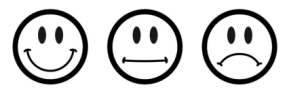 I can fly like a budgie.Umím létat jako andulka.I can swim like a fish.Umím plavat jako ryba.I can jump like a cat.Umím skákat jako kočka.I can run like a mouse.Umím běhat jako myš.I can sit like a good pupil. Umím sedět jako hodný žák.